C3 Questions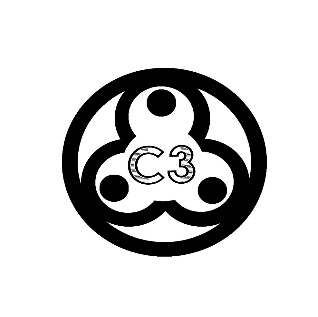 C3 exists to glorify God and edify the body by knowing and delighting in the Father through the joy and love of the Spirit and unity in the Son.Got Milk?Read the book of Malachi and watch this helpful overview video by the Bible Project. What is the main thing that stood out to you about this book?https://www.youtube.com/watch?v=HPGShWZ4Jvk&t=3s 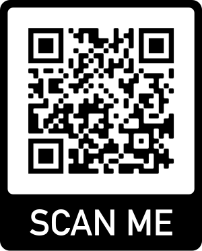 What do you consider to be some indications that a pastor is under ‘the burden of the word of the LORD’?To see a pattern of this read the following texts:Boldness - Prov 27:6, 2 Tim 3:16-4:5Tears - 2 Cor 2:4, Ps 119:136, Jer 13:15-17, Phil 3:18Sorrow of heart - Rom 9:2-3Unapologetic - 2 Cor 7:8Joyful - 2 Cor 7:9-16Where’s the Beef?Read Romans 9:10-16. What does Paul identify as the basis for God's electing love? What does Paul indicate is NOT the basis for God's love?Paul makes it clear in v11 that God loves (or elects) whom He will in order that His purpose might stand. Paul goes on to say that God's choice is not based on works, good or evil, social convention (older), the willing of man, or even the striving of man. Ultimately, God's electing love is according to his own free and sovereign choice. Paul quotes God from Exodus 33:19, where God reveals to Moses the essence of His name, Yahweh, saying "I will have mercy on whomever I will have mercy." God's calling and electing love is a totally free choice of God to extend mercy. It has nothing to do with man. Read Exodus 33:4-8. How does this help reveal the electing nature of God's love?Read Romans 9:17-24. What is God's single purpose in both His love (mercy) and His hate (wrath)? (Hint: Mal 1:5)Paul makes it clear in v22-23 that both the wrath of God and the mercy of God are designed to make know the riches of His glory. Both God's electing love and His justice are aimed at the single purpose of putting the whole range of God character on display. On top of that, Paul quotes Exodus 9:16 to show that God's hardening of Pharaoh's heart was totally purposeful. God design was that His name, Yahweh, would be made known (glorified) in all the earth. Malachi 1:5 gives the exact same purpose both for God's love of Israel and rejection of Edom. Read Exodus 9:13-35. How was God's name put on display in the hardness of Pharaoh's heart?The doctrine of election or God's sovereign choosing love is taught clearly in Malachi 1 and Romans 9. How should your heart as a redeemed child of God respond to this reality according to these verses?Luke 10:20 - Rejoice and be happy that God has graciously chosen you in spite of anything in you to merit that choiceRomans 11:5-6 - Recognize that God is sovereign and can preserve a people for Himself by His electing love and unmerited graceEph 1:4-5 - Praise, exult, and worship the beauty of God's grace in electing you before the foundation of the world!2 Thes 2:13-14 - Thank God that He has chosen you and the brothers and sisters that you love to be heirs of His glory in Christ!1 Pet 2:8-10 - Realize that those who do not believe were appointed by God to stumble at the word, and proclaim the praises of God that chose you to see and savor the light!2 Pet 1:10-11 - Make sure your calling by producing the righteous works and fruit that always accompanies saving faith. You do not earn your salvation but you prove the genuineness of your election by the fruit you produce. As Jonathan Edwards puts it, you display the "invincible influence on the soul" that seeing Christ has on a person. (cf Phil 2:12-13)Are You Satisfied?How has Sunday's message made the love of God more precious to you?